How many of the following activities can you complete today? Make sure you upload your pictures/videos to Dojo! YouTube - Cosmic Kids Yoga Joe Wicks Workouts (15 minutes)North Yorkshire Sport - https://www.northyorkshiresport.co.uk/simple-at-home-activities Go on a nature walk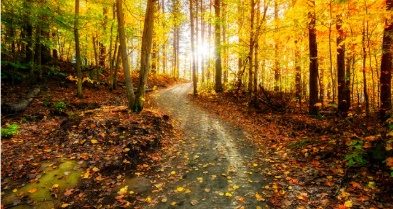 Do some yoga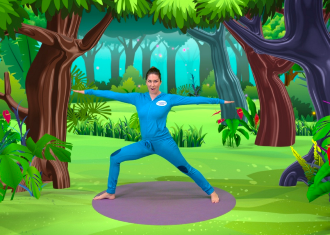 Play a board game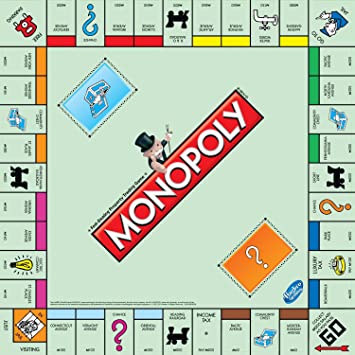 Bake a cake 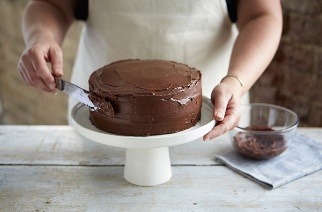 Read a book 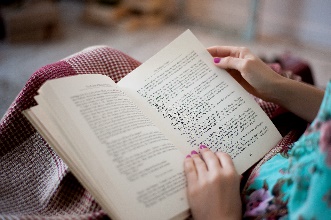 Complete a Joe Wicks Workout 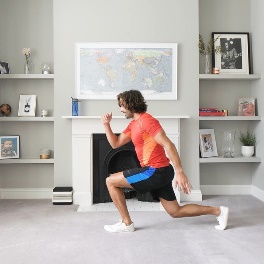 Complete some North Yorkshire Sport Challenges 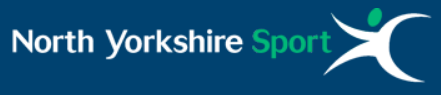 Build something out of Lego 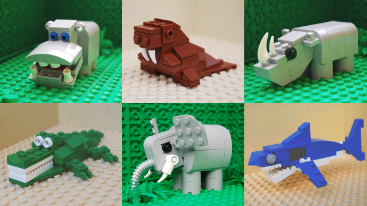 Do something you enjoy doing! 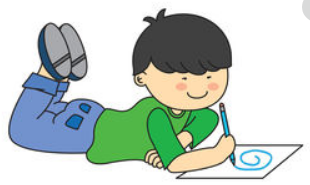 